EngageMate No. 2023 -čj. Univerzity: UKFaF/229552/2023 Rámcová smlouva o spolupráci (dále jen „Smlouva“)Teva Czech Industries, s.r.o.se sídlem na adrese Ostravská 305/29, Komárov, 747 70 Opava IČO: 26785323DIČ: CZ26785323zastoupená Robertem Kuželou, jednatelem a Richardem Szrajberem, jednatelem společnost je zapsána v obchodním rejstříku vedeném Krajským soudem v Ostravě, oddíl C, vložka 27159osoba odpovědná za realizaci smlouvy: XXX(dále jen „Teva“)aUniverzita Karlova, Farmaceutická fakulta se sídlem v Hradci Králové, Akademika Heyrovského 1203/8
IČO: 00216208DIČ: CZ00216208zastoupená doc. PharmDr. Jaroslavem Rohem, Ph.D. Veřejná vysoká škola nezapsaná v obchodním rejstříku, zřízená na základě zákona č. 111/1998 Sb., o vysokých školách a o změně a doplnění dalších zákonů (zákon o vysokých školách), v platném zněníosoba odpovědná za realizaci smlouvy: doc. PharmDr. Zdeňka Šklubalová, Ph.D.bankovní spojení: Československá obchodní banka (ČSOB), Ulrichovo náměstí 734, 502 02 Hradec Královéčíslo účtu:153149586/0300, IBAN number: CZ28 0300 0000 0001 5314 9586, Swift: CEKOCZPP(dále také „Univerzita“)(Teva a Univerzita dále společně jen „Smluvní strany“ nebo jednotlivě „Smluvní strana“)uzavírají níže uvedeného dne, měsíce a roku podle ustanovení § 1746 odst. 2 zákona 
č. 89/2012 Sb., občanského zákoníku, v platném znění (dále jen „občanský zákoník“)I.Předmět smlouvyPředmětem této Smlouvy je úprava vzájemných vztahů mezi Smluvními stranami v rámci spolupráce při pořádání semináře s názvem „Průmyslová výroba“ (dále také „Seminář“) za podmínek uvedených v této Smlouvě.II.Povinnosti smluvních stranUniverzita je organizátorem Semináře Průmyslová výroba na Farmaceutické fakultě Univerzity Karlovy Hradec Králové v období od dubna do května příslušného akademického roku. Přesný termín konání Semináře bude dohodnut Smluvními stranami nejpozději 30 dnů předem.Univerzita se zavazuje zajistit prostory pro Seminář.Teva se zavazuje zajistit pro vedení Semináře oborníky ze společnosti Teva. Společnost Teva se dále zavazuje zajistit v rámci Semináře týdenní stáž studentů ve výrobním závodě společnosti Teva v Opavě v termínu dle předchozí dohody s Univerzitou a současně se zavazuje těmto studentům během stáže uhradit ubytování v Opavě do částky 350 Kč na osobu. Univerzita se zavazuje zorganizovat dopravu studentů na stáž a zavazuje se provést dohled nad oprávněností studentů účastnit se stáže.III.Způsob plněníSmluvní strany se zavazují předávat si navzájem veškeré informace a podklady nezbytné k plnění závazků dané touto Smlouvou.Smluvní strany jsou povinny při spolupráci postupovat v souladu s písemnými pokyny příslušné Smluvní strany zaslanými prostřednictvím e-mailu na tyto kontaktní adresy: kontaktní e-mailová adresa Univerzity: XXX@faf.cuni.cz, kontaktní e-mailová adresa Teva: XXX@tevapharm.com a v souladu se všemi relevantními právními předpisy. Smluvní strany jsou povinny poskytovat svá plnění řádně, svědomitě, odborně a efektivně s vynaložením odborné péče, s uplatněním svých nejlepších znalostí a dovedností, přičemž jsou povinny dbát zájmů druhé Smluvní strany. IV.Trvání smlouvyTato Smlouva se uzavírá na dobu určitou, a to na 3 roky ode dne podpisu této Smlouvy poslední ze Smluvních stran. Smlouvu lze ukončit dohodou Smluvních stran, odstoupením oprávněné Smluvní strany, nebo výpovědí některou ze Smluvních stran. Smluvní strany jsou oprávněny vypovědět Smlouvu bez udání důvodu podáním písemné výpovědi s dvouměsíční výpovědní lhůtou. Výpovědní lhůta počne běžet prvním dnem po dni doručení písemné výpovědi druhé Smluvní straně.Smluvní strany mohou vztah založený touto Smlouvou dále ukončit písemným odstoupením kterékoliv Smluvní strany od této Smlouvy v případě, že dojde k podstatnému porušení Smlouvy druhou Smluvní stranou. Odstoupení od Smlouvy musí být doručeno druhé (porušující) Smluvní straně. Smluvní strany pokládají za podstatné porušení Smlouvy zejména, pokud Smluvní strana porušuje své povinnosti stanovené touto Smlouvu nebo obecně závaznými právními předpisy a nezajistí nápravu ani ve lhůtě 5 pracovních dnů ode dne, kdy je k tomu vyzvána.V.MlčenlivostSmluvní strany se zavazují zachovávat přísnou mlčenlivost o veškerých důvěrných informacích, 
o kterých se v průběhu spolupráce dozvědí. Za důvěrné informace ve smyslu tohoto článku se považují veškeré informace, které budou jako takové označeny, anebo jsou takového charakteru, že mohou v případě zveřejnění přivodit kterékoli smluvní straně jakoukoli újmu, bez ohledu na to, zda mají povahu osobních, obchodních či jiných informací. Smluvní strany se zavazují, že tyto skutečnosti nesdělí, ani nezpřístupní třetí osobě, pro sebe nebo pro jiného nevyužijí či nezneužijí a tyto budou uchovávat takovým způsobem, aby se tyto nedostaly do rukou třetí osoby. Tento závazek není časově omezen a není dotčen případným skončením této Smlouvy. V případě, že jedna ze smluvních stran neoprávněně použije důvěrnou informaci v rozporu s tímto ustanovením či právními předpisy, je povinna k náhradě škody z toho vzniklé a je povinna vydat to, oč se obohatila.Zveřejňování skutečností: Univerzita souhlasí s tím, že fakt uzavření této Smlouvy s Tevou není kryt povinností mlčenlivosti a výslovně souhlasí s tím, že je Teva oprávněna spolupráci s Univerzitou veřejně deklarovat a že tato skutečnost je jednou z podmínek uzavření této Smlouvy. Univerzita dává pro tento účel souhlas ke zveřejnění samotné Smlouvy, svých identifikačních údajů uvedených ve Smlouvě a plnění, které jí bylo poskytnuto.VI.Podmínky použití elektronického podpisuTeva a Univerzita tímto shodně prohlašují, že pro účely této Smlouvy se rozhodly ve smyslu ustanovení § 562 občanského zákoníku využít možnosti použít elektronických podpisů v souvislosti s uzavřením této Smlouvy a konkrétních dílčích objednávek/dodatků či změn této Smlouvy za podmínek touto Smlouvou stanovených.Teva a Univerzita mohou za podmínek stanovených touto Smlouvou platně podepsat tuto Smlouvu a jednotlivé nebo dílčí objednávky/dodatky či změny této Smlouvy elektronickým podpisem, pokud jsou splněny všechny následující podmínky:příslušná dílčí objednávka/dodatek či změna Smlouvy, které splňují podmínky dle této Smlouvy, byli uzavřeny mezi Tevou a Univerzitou;příslušná dílčí objednávka neobsahuje žádné změny nebo úpravy podmínek obchodního vztahu dle této Smlouvy;aplikovatelné právní předpisy nezakazují používání elektronických podpisů při uzavírání smluvních dokumentů dle této Smlouvy; ajsou především splněny podmínky této Smlouvy.Všechny ostatní dílčí objednávky/dodatky či změny této Smlouvy, u nichž nejsou splněny podmínky uvedené v odstavcích a) až d) výše, budou i nadále podepsány Smluvními stranami ručně.Teva poskytne svůj elektronický podpis pomocí své aplikace DocuSign pro elektronické podpisy. Teva a Univerzita se zavazují, že uznají tento elektronický podpis právně platným a závazným pro účely uzavření této Smlouvy a uzavírání dílčích objednávek/dodatků či změn této Smlouvy uvedených v tomto článku.Tato Smlouva a jednotlivé dílčí objednávky/dodatky či změny této Smlouvy uvedené v tomto článku mohou být platně elektronicky podepsány Tevou a Univerzitou v souladu s následujícím postupem a zásadami:podepisující a čas podpisu jsou pevně stanoveny na elektronicky podepsané Smlouvě či dílčí objednávce/dodatku či změně této Smlouvy;od autorizovaných osob podepisujících za Univerzitu se vyžaduje, aby podepisování jménem Univerzity probíhalo v souladu se stanoveným způsobem zastupování Univerzity; aelektronické podepisování za Univerzitu se děje pouze a výhradně oprávněnými zástupci Univerzity a způsobem stanoveným aplikací DocuSign;jakýkoliv jiný elektronický podpis Univerzity na příslušné dílčí smlouvě/dílčí objednávce/dodatku či změně této Smlouvy bude sloužit pouze a výlučně pro interní účely Univerzity.Smluvní strany budou každá zvlášť odpovědné za své vnitřní procesy archivace elektronicky podepsané Smlouvy a dílčích smluv/dílčích objednávek/dodatků či změn této Smlouvy.Závazný vzor elektronického podpisu, který je generován prostřednictvím software aplikace elektronického podpisu DocuSign a pro účely této Smlouvy používán Tevou, tvoří přílohu č. 1 této Smlouvy. Veškeré elektronické podpisy Tevy a Univerzity, které budou generované oprávněnými zástupci Tevy a Univerzity musí odpovídat formátu uvedenému v příloze č. 1 této Smlouvy.VII.Závěrečná ujednáníPráva a povinnosti Smluvních stran, které nejsou výslovně upraveny touto Smlouvou, se řídí občanským zákoníkem.Tato Smlouva obsahuje úplnou dohodu Smluvních stran týkající se předmětu Smlouvy, a proto ruší a nahrazuje veškerá předchozí ujednání, ať písemná či ústní, učiněná mezi Smluvními stranami před svou účinností a týkající se předmětu Smlouvy.Univerzita prohlašuje, že: (a) si není vědoma toho, že by Teva při sjednávání této Smlouvy zneužila své hospodářské postavení; (b) vzájemná práva a povinnosti sjednané v této Smlouvě považuje za rovnovážné; (c) všechny podmínky této Smlouvy byly určeny dohodou Smluvních stran a nikoliv jednou z nich a Univerzita měla skutečnou příležitost obsah těchto podmínek ovlivnit; (d) měla možnost získat kvalifikovanou právní pomoc při sjednávání této Smlouvy; a (e) tuto Smlouvu neuzavírá v tísni, nezkušená či lehkomyslně.Univerzita prohlašuje a zaručuje, že: (a) se seznámila s požadavky Etického kodexu pro dodavatele společnosti Teva, dostupném na adrese: www.teva.cz („Etický kodex pro dodavatele společnosti Teva“) a neshledává v něm žádné překvapující ustanovení; (b) zodpoví veškeré opodstatněné dotazy ohledně dodržování Etického kodexu pro dodavatele společnosti Teva; (c) povolí opodstatněné audity v běžné pracovní době za účelem posouzení dodržování Etického kodexu pro dodavatele společnosti Teva; (d) proškolí na vlastní náklady každého svého zástupce, který se podílí na plnění podle této Smlouvy v oblasti boje proti korupci a úplatkářství, a že toto odborné školení bude zahrnovat ustanovení příslušných protikorupčních zákonů a zásad a norem stanovených v Etickém kodexu pro dodavatele společnosti Teva; (e) okamžitě písemně oznámí veškeré skutečnosti nebo okolnosti (ať už nastaly před datem účinnosti této Smlouvy, nebo po něm), jež jsou příčinou nebo mohou zapříčinit, že prohlášení a záruky obsažené v této Smlouvě nejsou pravdivá, přesná a úplná k datu její účinnosti nebo k jakémukoli datu během jejího trvání; (f) bere na vědomí, že nedodržení platných zásad a norem stanovených v Etickém kodexu pro dodavatele společnosti Teva opravňuje Tevu k odstoupení od této Smlouvy.Univerzita je srozuměna s tím, že se na společnost Teva Pharmaceutical Industries Ltd. a její pobočky, včetně Tevy vztahují protikorupční předpisy a zásady včetně U.S. Foreign Corrupt Practices Act (dále jen „FCPA“) a U.K. Bribery Act (dále jen „Bribery Act“). Pro vyloučení jakýkoli pochybností, odkazy na FCPA a Bribery Act jsou v této Smlouvě uvedeny proto, aby byla Univerzita srozuměna s tím, že tyto protikorupční předpisy mohou být vůči Tevě uplatněny, přičemž toto neznamená, že by Univerzita byla povinna se těmito předpisy řídit, pokud se na něj již nevztahují. Univerzita bere na vědomí, že Teva a Univerzita jsou povinni dodržovat protikorupční předpisy a zákony České republiky (dále jen „příslušné protikorupční předpisy“). Univerzita se zavazuje zajistit, aby jeho zaměstnanci byli seznámeni s účelem a ustanoveními příslušných protikorupčních předpisů a také se zavazuje učinit nezbytné kroky k tomu, aby jeho zaměstnanci postupovali v souladu s literou a duchem příslušných protikorupčních předpisů a zdrželi se jakýchkoliv jednání, která by zapříčinila porušení příslušných protikorupčních předpisů jednou nebo druhou Smluvní stranou.Pokud není výslovně výše uvedeno jinak, musí být všechny úkony směřující ke změně nebo zániku této Smlouvy učiněny písemně a doručeny doporučeným dopisem, případně dopisem doručovaným kurýrní službou, na adresu druhé Smluvní strany uvedenou v záhlaví Smlouvy. Smluvní strana má povinnost bez zbytečného odkladu oznámit druhé Smluvní straně změnu doručovací adresy nebo jiných kontaktních údajů uvedených v záhlaví Smlouvy.Pokud jakékoliv ujednání této Smlouvy netvořící její podstatnou náležitost, je nebo se stane neplatným, neúčinným nebo nevymahatelným či zdánlivým, nebo bude-li obsahovat nesprávnost, nejasnost či formální nedostatek, je takové ujednání plně oddělitelným od ostatních ujednání této smlouvy a jeho neplatnost, neúčinnost, nevymahatelnost či zdánlivost nebude mít žádný vliv na existenci, platnost, účinnost a vymahatelnost této Smlouvy jako celku ani jiných jejích ujednání. Smluvní strany se zavazují takové neplatné, neúčinné, zdánlivé či nevymahatelné ujednání nahradit novým platným, účinným a vymahatelným ujednáním, které svým obsahem bude co nejvěrněji odpovídat podstatě a smyslu příslušného původního ujednání této Smlouvy.Tato Smlouva nabývá platnosti a účinnosti dnem jejího podpisu oprávněnými zástupci obou Smluvních stran, nestanoví-li zvláštní právní předpis jinak. Smluvní strany jsou si plně vědomy zákonné povinnosti uveřejnit tuto Smlouvu, pokud budou splněny podmínky dle zákona č. 340/2015 Sb., o zvláštních podmínkách účinnosti některých smluv, uveřejňování těchto smluv a o registru smluv (dále jen „zákon o registru smluv"), a to včetně všech případných dohod, kterými se tato Smlouva doplňuje, mění, nahrazuje nebo ruší. Uveřejněním Smlouvy dle tohoto článku se rozumí vložení elektronického obrazu textového obsahu Smlouvy v otevřeném a strojově čitelném formátu a rovněž metadat podle § 5 odst. 5 zákona o registru smluv do registru smluv.Obě Smluvní strany souhlasí s tím, že jakékoliv spory budou přednostně řešeny vzájemnou dohodou. Případné spory, které by mohly vzniknout z této Smlouvy nebo v souvislosti s ní, budou rozhodovány věcně příslušnými soudy České republiky, jejichž místní příslušnost bude určena podle místa sídla Tevy.Tato Smlouva je vyhotovena v jednom vyhotovení podepsaném elektronicky oběma Smluvními stranami.Smlouvu lze měnit a doplňovat pouze písemnými dodatky se souhlasem obou Smluvních stran.Nedílnou součástí této Smlouvy jsou tyto přílohy: Příloha č. 1: Vzor elektronického podpisu DocuSign
<Následuje podpisová strana><Podpisová strana>Smluvní strany prostřednictvím podpisů jednajících osob potvrzují, že souhlasí s celým obsahem této SmlouvyV Opavě - Komárově dne:				V Hradci Králové dne:Za Tevu:						Za Univerzitu:	____________________________			 ____________________________ Teva Czech Industries s.r.o                                                   	Univerzita Karlova, Hradec Králové Jméno: Ing. Robert Kužela 	Farmaceutická fakulta Funkce: jednatel	Jméno: doc. PharmDr. Jaroslav Roh, Ph.D.Funkce: děkan____________________________ Teva Czech Industries s.r.o Jméno: Mgr. Richard Szrajber Funkce: jednatel Příloha č. 1: Vzor elektronického podpisu DocuSign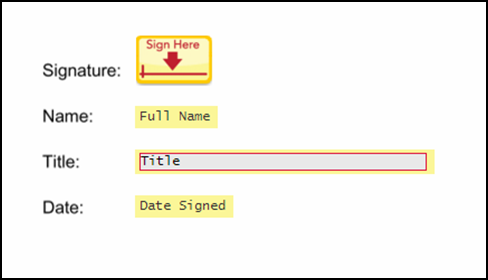 